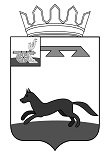 	ХИСЛАВИЧСКИЙ РАЙОННЫЙ СОВЕТ ДЕПУТАТОВРЕШЕНИЕот 24 января 2024 г.                                                                                                         № 5Об утверждении прогнозного плана приватизации муниципального имущества муниципального образования «Хиславичский район» Смоленской области  на  2024 годРассмотрев представленный Отделом по экономике и комплексному развитию Администрации муниципального образования «Хиславичский район» Смоленской области прогнозный план приватизации муниципального имущества на 2024 год, в соответствии с Федеральным законом от 21.12.2001 № 178-ФЗ «О приватизации государственного и муниципального имущества», руководствуясь Положением о порядке приватизации муниципального имущества муниципального образования «Хиславичский район» Смоленской области, утвержденным решением Хиславичского районного Совета депутатов от 28.05.2008 № 26, Уставом  муниципального образования «Хиславичский район» Смоленской области,Хиславичский районный Совет депутатов  р е ш и л:1. Утвердить прилагаемый прогнозный план приватизации муниципального имущества муниципального образования «Хиславичский район» Смоленской области на 2024 год.2. Разместить настоящее решение на официальном сайте Администрации муниципального образования «Хиславичский район» Смоленской области в сети Интернет.                                                                                     Приложение            к решению Хиславичского                районного Совета депутатов            от 24 января 2024 № 5Прогнозный план приватизации муниципального имущества муниципального образования «Хиславичский район» Смоленской области на 2024 годПрогнозный план разработан в соответствии с Федеральным законом от 21.12.2001 № 178-ФЗ «О приватизации государственного и муниципального имущества», руководствуясь Положением о порядке приватизации муниципального имущества муниципального образования «Хиславичский район» Смоленской области, утвержденным решением Хиславичского районного Совета депутатов от 28.05.2008 № 26.Основными задачами приватизации муниципального имущества являются - формирование доходов бюджета муниципального образования;- оптимизация бюджетных расходов муниципального образования путем приватизации муниципального имущества, которое не обеспечивает функции и полномочия органов местного самоуправления.В 2024 году планируется преобразование в хозяйственное общество (ООО) одного муниципального унитарного предприятия, так как осуществляемый вид деятельности не соответствуют положениям части 4 статьи 8 Федерального закона от 14.11.2002 № 161-ФЗ «О государственных и муниципальных унитарных предприятиях».1. Перечень муниципальных унитарных предприятий, подлежащих преобразованию  в хозяйственные общества  в 2024 году И.п. Главы муниципального образования «Хиславичский район» Смоленской области                                               Е.Р. Свистун              Председатель Хиславичского       районного Совета депутатов                                                                С.Н. Костюкова№ п/пНаименование предприятияМестонахождение1.Унитарное автотранспортное предприятие муниципального образования «Хиславичский район» Смоленской области (ИНН 6718003827)216620 Смоленская область, Хиславичский район, пгт.Хиславичи, пер. Пушкина, д.10 